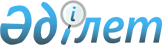 Об установлении зон санитарной охраны Аятского и Зааятского централизованных хозяйственно-питьевых водозаборов подземных вод на территории Денисовского района
					
			Утративший силу
			
			
		
					Постановление акимата Костанайской области от 4 января 2013 года № 3. Зарегистрировано Департаментом юстиции Костанайской области 12 февраля 2013 года № 4010. Утратило силу постановлением акимата Костанайской области от 28 апреля 2022 года № 181
      Сноска. Утратило силу постановлением акимата Костанайской области от 28.04.2022 № 181 (вводится в действие по истечении десяти календарных дней после дня его первого официального опубликования).
      В соответствии со статьями 39, 117 Водного кодекса Республики Казахстан от 9 июля 2003 года, статьей 27 Закона Республики Казахстан от 23 января 2001 года "О местном государственном управлении и самоуправлении в Республике Казахстан" акимат Костанайской области ПОСТАНОВЛЯЕТ:
      Сноска. Преамбула постановления с изменением, внесенным постановлением акимата Костанайской области от 14.03.2016 № 116 (вводится в действие по истечении десяти календарных дней после дня его первого официального опубликования).


      1. Установить зоны санитарной охраны Аятского и Зааятского централизованных хозяйственно-питьевых водозаборов подземных вод на территории Денисовского района согласно приложению.
      2. Настоящее постановление вводится в действие по истечении десяти календарных дней после дня его первого официального опубликования.
      СОГЛАСОВАНО
      Директор государственного учреждения
      "Департамент комитета государственного
      санитарно-эпидемиологического надзора
      Министерства здравоохранения Республики
      Казахстан по Костанайской области"
      _______________ Б. Кенжебаев
      Начальник государственного учреждения
      "Тобол-Торгайская бассейновая инспекция
      по регулированию использования и охране
      водных ресурсов Комитета по водным ресурсам
      Министерства сельского хозяйства
      Республики Казахстан"
      _______________ Г. Оспанбекова Зоны санитарной охраны Аятского и Зааятского централизованных хозяйственно-питьевых водозаборов подземных вод на территории Денисовского района
      Примечание: границы зон санитарной охраны отражены в картографическом материале проекта "Санитарно-гидрологическое обоснование зоны санитарной охраны Аятского и Зааятского централизованных хозпитьевых водозаборов подземных вод" (Заказчик государственное учреждение "Отдел строительства Денисовского района"). 
					© 2012. РГП на ПХВ «Институт законодательства и правовой информации Республики Казахстан» Министерства юстиции Республики Казахстан
				
      Аким области

Н. Садуакасов
Приложение
к постановлению акимата
от 4 января 2013 года № 3
Наименование
источника
водозабора
Размеры зон санитарной охраны
Размеры зон санитарной охраны
Размеры зон санитарной охраны
Размеры зон санитарной охраны
Размеры зон санитарной охраны
Размеры зон санитарной охраны
Наименование
источника
водозабора
I пояс
I пояс
II пояс
II пояс
III пояс
III пояс
Наименование
источника
водозабора
Граница
Площадь
Граница
Площадь
Граница
Площадь
Скважины
№ 09107
(1-56),
№ 09108
(2-86)
Радиус -
50
метров
вокруг
каждой
скважины
1,57
гектара
Радиус -
230
метров
вокруг
каждой
скважины
33,22
гектара
Радиус -
1802 метра
вокруг
каждой
скважины
1020
гектаров